Colorea, recorta y pega las imágenes según correspondan.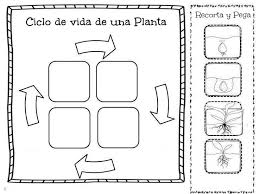 